Министерство образования Саратовской областиГосударственное бюджетное учреждение Саратовской области  «Центр психолого-педагогического и медико-социального сопровождения детей» г. БалаковоАдаптированная основная образовательная программадля детей с ограниченными возможностями здоровья (синдромом Дауна)Возраст детей: 4 – 5 летСрок реализации программы: 510 часовРазработали: Воспитатели: Солодов И. Н., Потапова Е. А., Шишкина О. Н.,психолог Медведева О. А.,учитель – логопед Фируллина В. В.музыкальный руководитель Попонова Н.Г., инструктор по физической культуре Тюсина Н. В.Балаково 2017Паспорт программыСодержаниеI.​ Целевой разделПояснительная запискаНастоящая адаптированная основная образовательная программа для детей с ограниченными возможностями здоровья (синдромом Дауна) (далее – АОП ОВЗ СД) разработана с учетом примерной адаптированной основной образовательной программы для детей с тяжелыми нарушениями речи (общим недоразвитием речи) с 3 до 7 лет под редакцией Н.В. Нищевой), программы воспитания и обучения дошкольников с интеллектуальной недостаточностью под редакцией  Л. Б. Баряевой, О. П. Гаврилушкиной, А. П. Зарина и Н. Д. Соколовой и адаптированной  программы лечебно - профилактической физкультуры для детей с ОВЗ, разработанной  инструктором по физической культуре Центра ППМС Тюсиной Н. В.Образование лиц с ограниченными возможностями здоровья и инвалидов (далее - дети с ОВЗ) является одним из приоритетных направлений деятельности системы образования Российской Федерации. Количество детей с ОВЗ, к которым относятся дети с нарушениями слуха, зрения, речи, интеллекта, опорно-двигательного аппарата, с расстройствами эмоционально-волевой сферы и с трудностями в обучении, возрастает с каждым годом.Усилия Минобрнауки России сосредоточены на том, чтобы в рамках модернизации российского образования создать образовательную среду, обеспечивающую доступность качественного образования для всех лиц с ограниченными возможностями здоровья и инвалидов с учетом особенностей их психофизического развития и состояния здоровья.Полноценное развитие ребёнка с ОВЗ как неотъемлемое право человека и одна из важнейших задач образования на современном этапе требует поиска наиболее эффективных путей достижения этой цели. Защита прав человека, на охрану и укрепление здоровья, на свободное развитие в соответствии с индивидуальными возможностями становится сферой деятельности, в которой тесно переплетаются интересы различных специалистов.Поддержка ребенка с синдромом Дауна - это целый комплекс проблем, связанных с его выживанием, лечением, образованием, социальной адаптацией и интеграцией в общество.Целенаправленная система социально-педагогических мероприятий, включение ребенка с синдромом Дауна в коррекционно-образовательный процесс с раннего возраста повышает уровень его развития, способствует развитию социальной активности ребенка. Благоприятное сочетание компенсаторных возможностей организма с правильно подобранными программами на каждом этапе обучения, эффективными формами её организации могут в значительной мере, а иногда и полностью нейтрализовать действие первичного дефекта на ход психофизического развития ребенка.Программой определены цели и задачи воспитания и обучения ребенка с синдромом Дауна на 2017/2018 учебный год.АОП ОВЗ СД рассчитана на один учебный год. Использование программы предполагает большую гибкость. Время освоения программы строго индивидуально и зависит от целого комплекса причин, определяющих структуру нарушения у данного ребенка.Теоретической основой АОП ОВЗ СД являются положения, разработанные в отечественной психологии Л. С. Выготским, П. Я. Гальпериным, В, В. Давыдовым, А. В. Запорожцем, А. Н. Леонтьевым, Д. Б. Элькониным и другими.Содержание материала данной программы построено в соответствии с принципом концентричности. Это означает, что ознакомление с определенной областью действительности от этапа к этапу усложняется, то есть тема остается, а содержание раскрывает сначала главным образом предметную, затем функциональную, смысловую, стороны, а затем сферу отношений, причинно-следственных, временных и прочих связей между внешними признаками и функциональными свойствами. Кроме того, в АОП ОВЗ СД прослеживаются и линейные, межпредметные связи между разделами. В одних случаях это связь тематическая, в других общность по педагогическому замыслу. Таким образом, обеспечивается повторность в обучении ребенка, что позволит сформировать у ребенка достаточно прочные знания и умения.АОП ОВЗ СД составлена с учетом специфических особенностей моторно-двигательного, эмоционального, сенсорного, умственного, речевого, эстетического и социально-личностного развития ребенка с синдромом Дауна; ведущих мотивов и потребностей ребенка раннего возраста; характера ведущей деятельности; типа общения и его мотивов; социальной ситуации развития ребенка.АОП ОВЗ СД включает 3 раздела: целевой, содержательный и организационный, что соответствует требованиям федерального государственного образовательного стандарта (в содержании каждого раздела определены его структурные особенности).Предлагаемое содержание основных направлений педагогической работы, условия и формы его реализации позволяют решать в единстве коррекционно-развивающие задачи, к которым относится моторно - двигательное, эмоциональное, сенсорное, умственное, социально-личностное, коммуникативное, речевое развитие ребенка.Все направления коррекционно-образовательной работы в рамках АОП ОВЗ СД являются взаимосвязанными и взаимопроникающими, а задачи коррекционного обучения решаются комплексно во всех используемых формах его организации.В АОП ОВЗ СД описана образовательная деятельность в соответствии с направлениями развития ребенка, представленными в пяти модулях образовательных областей:Познавательное развитиеСоциально-коммуникативное развитиеРечевое развитиеХудожественно-эстетическое развитиеФизическое развитиеАОП ОВЗ СД построена в соответствии с принципами, сформулированными в психологических, нейропсихологических, педагогических исследованиях.Программа составлена с учетом:• характера ведущей деятельности;• структуры и степени выраженности нарушения;• ведущих мотивов и потребностей ребенка;• целей дошкольного воспитания.Работа по активизации компенсаторных механизмов у ребенка с синдромом Дауна опирается на сильные стороны его развития:• относительная сохранность эмоций;• сохранность зрительно-двигательного восприятия;• достаточно высокий уровень имитационных способностей;• относительная сохранность тактильной чувствительности;• сочетание зрительных и двигательных ощущений дает самый высокий уровень запоминания;• сохранность эмоциональной памяти.Построение коррекционно-развивающей работы в соответствии с указанными принципами в рамках АОП ОВЗ СД обеспечивает социальную направленность педагогических воздействий и социализацию ребенка.Работа специалистов с ребенком включает три блока углубленного диагностического обследования: при поступлении ребенка (сентябрь), в конце первого периода обучения (декабрь) и в конце второго периода обучения (май).Объем учебного материала рассчитан в соответствии с возрастными физиологическими нормативами, что позволяет избежать переутомления и дезадаптации ребенка.1.1. Цель и задачи деятельности ГБУ СО «Центр ППМС» по реализации ПрограммыЦель: способствовать систематическому развитию жизненно необходимых навыков для социальной адаптации и возможной дальнейшей интеграции в общество детей с синдромом Дауна.Задачи программы:Способствовать развитию и формированию:познавательного интереса и познавательной активности;социальных представлений («Я среди взрослых и сверстников», стремление детей к самостоятельности и укреплении позиции «Я среди детей»);коммуникативного поведения;словесной регуляции (в форме словесного отчета) поведения и деятельности;коммуникативной функции речи (развитие диалогической речи с использованием речевых и неречевых средств коммуникации, развитие монологической речи – рассказ из жизненного опыта, пересказ сказок, коротких рассказов);коррекции речевых нарушений и звукопроизношения;сенсорно-перцептивной способности (преимущественно в структуре различных видов деятельности);познавательной направленности на установление функциональных связей между объектами и явлениями (познавательных установок «Что это?», «Что делает?», «Почему он такой?»;способности к замещению, воображению (в игре, рисовании, в речи);пространственно-временных, величинных и количественных представлений;эстетических предпочтений;произвольных движений (основных, мимических, изобразительных);операционно-технической стороны деятельности (культурно-гигиенических, трудовых, графо-моторных навыков: зрительно-двигательной координации, опережающих движений глаз и т.п.);сенсорно-двигательных координаций;игровых навыков в процессе сюжетно-ролевых, театрализованных игр и игр с правилами;готовности к обучению в школе.1.2. Принципы и подходы к формированию ПрограммыПрограмма опирается на принципы и задачи федерального государственного образовательного стандарта дошкольного образования, обеспечивающего на государственном уровне:● равенства возможностей для каждого ребёнка в получении качественного дошкольного образования; ● гарантий уровня и качества образования на основе единства обязательных требований к условиям реализации основных образовательных программ, их структуре и результатам их освоения; ● поддержку разнообразия детства; ● сохранения уникальности и самоценности дошкольного детства как важного этапа в общем развитии человека; ● полноценного проживания ребёнком всех этапов дошкольного детства, амплификации (обогащения) детского развития; ● создания благоприятной социальной ситуации развития каждого ребёнка в соответствии с его возрастными и индивидуальными особенностями и склонностями; ● содействия и сотрудничества детей и взрослых в процессе развития детей и их взаимодействия с людьми, культурой и окружающим миром; ● приобщения детей к социокультурным нормам, традициям семьи, общества и государства; ● формирования познавательных интересов и познавательных действий ребёнка через его включение в различные виды деятельности; ● учёта этнокультурной и социальной ситуации развития детей. 1.3. Значимые характеристики, в том числе характеристики особенностей развития детей с синдромом Дауна.Значимые характеристики определяются на начало реализации программы.Основными участниками реализации программы являются: дети дошкольного возраста с синдромом Дауна, педагоги. Коррекционно-образовательную работу осуществляют специалисты:  инструктор по физической культуре;музыкальный руководитель;психолог;учитель-логопед; воспитателиВозрастные и индивидуальные особенности контингента детей.«Синдром Дауна» - самая распространенная из всех известных на сегодняшний день форма хромосомной патологии. Характерной особенностью ребёнка с синдромом Дауна, является замедленное развитие. Интеллект обычно снижен до уровня умеренной умственной отсталости.  Структура психического недоразвития ребенка с синдромом Дауна своеобразна: речь появляется поздно и на протяжении всей жизни остаётся недоразвитой, понимание речи недостаточное, словарный запас бедный, часто встречается звукопроизношение в виде дизартрии или дислалии. Трудности в освоении речи связаны с частыми инфекционными заболеваниями среднего уха, снижением остроты слуха, пониженным мышечным тонусом, маленькой полостью рта, задержкой в интеллектуальном развитии; кроме того, маленькие и узкие ушные каналы. Всё это отрицательно влияет на слуховое восприятие и умение слушать, то есть слышать последовательные согласованные звуки окружающей среды, концентрировать на них внимание и узнавать их.Особенности речевого развития ребенка с синдромом Дауна:понимание речи намного опережает развитие активной речи;зрительная память развита гораздо лучше слуховой;социальное и эмоциональное развитие является наиболее сохранной сферой;нарушение речи может быть усилено нарушением слуха;сниженный объем слуховой памяти требует многократных повторений слов для их запоминания;сниженный тонус и особенности строения речевого аппарата создают дополнительные сложности для формирования четкого звукопроизношения;отставание речи при отсутствии других форм общения (жесты, чтение) вторично влияет на другие сферы развития, особенно на социальную и когнитивную.Организация и методика работы по формированию общения и речи у детей с синдромом Дауна (СД)Основные задачи этого этапа развития1.Формирование общения «взрослый-ребенок».2. Начало формирования общения между детьми, по ходу которого они постепенно переходят от параллельной игры к эмоционально-практическому общению.3.Расширение объема понимания обращенной речи.4. Формирование средств общения, доступных детям раннего возраста с синдромом Дауна. 5. Использование в общении вербальных и невербальных средств: зрительный контакт, сосредоточение зрительного и слухового внимания, общение с помощью предметных действий, привлечение к себе внимания, соблюдение очередности, использование простейших жестов и звуков.6.На данном этапе важно развитие правильных движений органов речи.7.Следующая задача этого этапа заключается в активизации звукопроизношения.Основное внимание в работе с СД уделяется развитию понимания обращенной речи.  Собственная речь ребенка поощряется в любой доступной для него форме Накопление словаря происходит в следующей последовательности:ЗВУКРабота по вызыванию звуков — побуждение ребенка с СД к самостоятельному произнесению звуков - длительный процесс, который условно можно разделить на ряд этапов.Повторение за ребенком имеющихся у него звуков.Поочередное произнесение с ребенком имеющихся у него звуков.Побуждение ребенка произносить новые звуки, подражая взрослому с опорой на предмет или картинку в сопровождении жеста. В случае необходимости используется опора на тактильные ощущения.Имитация звукопроизнесения вслед за взрослым с опорой на картинку, с изображением предмета и буквы.Спонтанное произнесение звуков с опорой на картинку.Использование усвоенных звуков в речи.Включение звуков в слоги и слова.СЛОВОСуществительныеПредмет предъявляется и называетсяРебенка знакомят с назначением предметаОрганизуется игра, во время которой предмет называется неоднократно, например, прятки (Вот мячик! Спрятали мячик. Нет мячика! Где мячик? Вот мячик!)Ребенок по слову находит предмет при выборе из двухРебенок находит предмет по просьбе, выбирая его из большего количества предметовДля формирования понятия ребенку предъявляются аналогичные, но отличающиеся по цвету, величине, текстуре предметы и их изображенияНазвание предмета включается в игры, песенки, начинается работа над включением слова в активный словарь.ГлаголыЗнакомство ребенка с действием или с изображающей действие картинкой. Например, знакомство с глаголом «ест»Организуется игра, во время которой это действие многократно обыгрывается и называется (мишка ест, зайка ест, мальчик ест)Ребенок выбирает одно из двух действий (мишка ест — мишка спит). Обычно проводится по простым лаконичным сюжетным картинкамВыбор из большего количества вариантовВключение слова в быт и игрыВключение слова в активный словарьПРЕДЛОЖЕНИЕВиды простых предложений:Инструкции: Дай мне мишку.Описания: Дай мне большого мишкуВопросы: Ты хочешь мишку?Отрицания: Это мишка? (показывается зайка)Примеры возможных вопросовХочешь ?Что ты хочешь? (выбор из двух)Где ?Какой ? (большой или маленький)Кто спит?Кто не спит?Уровни сложности предложенийСложность предложений зависит от количества слов, влияющих на понимание (так называемые ключевые слова).1-й уровеньОборудование: мишка и зайка.Варианты инструкций: «Дай зайку», «Дай мишку».Примечание. Здесь и далее подчеркнуты слова, несущие информацию.2-й уровеньОборудование: зайка, мишка, расческа, ложка. Варианты инструкций: «Причеши зайку». «Причеши мишку», «Покорми зайку». «Покорми мишку».3-й уровеньОборудование: зайка большой и зайка маленький, мочалка, полотенцеИнструкции типа: «Вытри лапки большому зайке».4-й уровеньОборудование: зайки и мишки двух размеров, коробки двух цветов.Инструкции типа: «Положи большого мишку в красную коробку»Усложняются предложения только после того, как ребенок с СД будет легко справляться с предыдущим уровнем. Новый уровень дается на специальном занятии, а уже знакомый используется в бытовых ситуациях.Аналогичная работа проводится по картинкам и фотографиям.Работая над освоением каждого уровня, необходимо использовать предложения разных типов, слова в них должны выполнять разные функции. Например, Принадлежность: «Помой папину тарелку».Перемещение объекта: «Положи ложку в коробку», «Поставь тарелку на стол».Передача предмета: «Дай мяч Коле».Действие, совершаемое над субъектом или объектом: «Причеши папу», «Погладь куклу».Вопросы: «Где стоит сумка?»Отрицания: «Покажи девочку, которая не спит».СВЯЗНАЯ РЕЧЬРабота над связной речью с детьми с СД в нескольких направлениях.Развитие понимания связной речиРабота с детьми с СД ведется с учетом особенностей восприятия и запоминания слуховой информации. Хорошие результаты дает сочетание слуховых стимулов со зрительными и двигательными подсказками. Помимо активного сопровождения устной речи жестами используются еще два основных метода — использование серий картинок и драматизации (от демонстрации цепочки последовательных действий до простых сюжетов).Работа проходит в следующей последовательностиИзолированные действия1.Демонстрируются и называются простые бытовые действия. При этом используются большие мягкие игрушки, специальные перчаточные куклы, тростевые куклы, натуральные бытовые предметы и т.д. Упомянутые действия включаются в свободную игру детей.2. Жесты, обозначающие действия, включается в репертуар песенок и потешек, что обеспечивает их многократное повторение и усвоение.3 Демонстрация и называние этого же действия по картинке.Цепочки действийРабота ведется в той же последовательности, что и при освоении изолированных действий. Цепочки действий постепенно усложняютсяРабота над простой адаптированной сказкой1.Драматизация, сопровождаемая простым текстом и ключевыми жестами.2. Работа с книгой по той же сказке. (В ряде случаев лучше начинать работу со знакомства со сказкой по книге, а потом переходить к драматизации.)Последовательность работы над развитием активной речиОтносительная сохранность остальных компонентов коммуникационной деятельности (предмета общения, мотивации, задач общения и продукта общения) при значительном отставании формирования средств общения является типичным для детей с синдромом Дауна. Опыт показывает, что своевременное формирование средств общения при стимуляции остальных структурных компонентов помогает избежать вторичных нарушений поведения и познавательной деятельности.Развитие крупной моторики и пространственной ориентировкиОсновой развития каждого человека является двигательная активность. Ранний возраст — это тот период, когда происходит появление и развитие практически всех двигательных навыков, которыми владеет человек в течение жизни.  Когда мы говорим о крупной моторике, мы подразумеваем ту часть двигательного развития, которая обеспечивает стабилизацию и перемещение тела в пространстве. Совершение точных движений мелкими мышцами рук, то есть навыки мелкой моторики, составляют основу деятельности человека. В развитии движений участвуют:скелетно-мышечная и нейромышечная системы, сохранность которых является необходимым условием полноценного развития движений;сенсорика, к которой относятся зрение, слух, обоняние, осязание и вкус.Показателями развитости движений являются: умение осуществлять моторное планирование (т.е. планировать свои двигательные намерения); составлять и реализовывать двигательную программу своего поведения, удерживая ее в памяти; скорость и качество выполнения движений, скоординированность различных частей тела в одном движении, пространственная ориентировка.Развитие крупной моторики у детей с СД проходит те же этапы, что и у обычно развивающегося ребенка, однако время появления навыков более позднее, а возрастной диапазон появления навыков гораздо шире. Кроме того, необходимо учитывать, что все компоненты развития крупной моторики — сила мышц, равновесие, координация, способность ориентироваться в пространстве, скорость реагирования, выносливость — имеют свои особенности. Все это объясняется целым комплексом факторов, оказывающих влияние на развитие ребенка с синдромом Дауна. Для этих детей характерны плохая ориентация в пространстве, нарушение чувства равновесия и координации движений, снижение темпа восприятия и прохождения стимулов, а также скорости ответных реакций, медленное нарастание силы мышц, затрудненное осознание своего положения в пространстве и контроль за движениями тела.У детей с СД руки и ноги коротки по сравнению с туловищем. Это также создает определенные трудности в овладении двигательными навыками.	В тесной взаимосвязи с двигательными навыками находится формирование познавательной сферы. Детям с СД труднее:понять задание (что я должен сделать?) или самостоятельно поставить цель (что я хочу сделать?); выбрать способ достижения цели (как я могу этого достичь?); определить последовательность действий (что я должен сделать сначала, каким будет следующий шаг, что мне сделать в конце?).Поэтому для детей с СД полезным будет включение в коллектив сверстников, которые дадут возможность подражать образцам движений и игровой, познавательной деятельности. Развитие крупной моторики и способности ориентироваться в пространстве реализуется как в специальных упражнениях и играх, учитывающих особенности развития детей, так и в движениях под музыку, «танцах». Кроме того, в бытовых ситуациях необходимо постоянно стимулировать двигательную активность ребенка, включать его в различные игры и в исследование пространства.Развитие навыков мелкой моторики и зрительно-двигательной координации у детей раннего возрастаК  3 годам ребенок с СД:Поворачивает дверную ручку.Нанизывает крупные бусы на шнур.Складывает пополам бумагу.Делает одно движение ножницами.Рисует, двигая все рукой от плеча.Вырезает из бумаги простые фигуры, может раскатать пластилин.Аккуратно ест ложкой и вилкой.Чистит банан.Разворачивает фантик.Пьет из чашки, держа ее одной рукой.Надевает свободную одежду.Постепенно все больше пользуется доминантной рукой.К четырем годам ребенок с СД:Организация и методика работы по формированию мелкой моторики и зрительно-двигательной координации у детей с синдромом ДаунаНа занятиях адаптационной группы развитие мелкой моторики реализуется в игре, в различных видах конструирования и изобразительной деятельности (рисование, лепка, аппликация), а также в ситуации совместной трапезы и подготовки к ней. Рекомендуемые виды деятельности:ЛепкаРазминать пластилин в ладони, расплющивать его на столе, позже между ладонями («блинчики», «тарелочки», «диски для пирамидки»).Раскатывать пластилиновые столбики на столе. Прямое движение руки («колбаски», «конфетки»).Раскатывать пластилиновые столбики прямыми движениями между ладонями рук «бревнышки для домика». Сам домик собирает педагог.Задание скатывать шарики из пластилина круговыми движениями рук на столе, затем между ладонями, предполагает умение устойчиво фиксировать запястье на весу («колобок», «мячик», «неваляшка», «ягодки»).Втыкать в пластилин палочки, держа их в кулачке («ёжики»).Разрывать пластилиновый столбик («покорми зверят»).Разрывать пластилиновый столбик («зернышки для курочки»).Соединять края пластилинового столбика («сушки», «колечки для пирамидки»).Втыкать в пластилин палочку, держа ее щепотью («яблоко», «ежик»).После лепки фигуры круглой формы оттягивать острый кончик («овощи-фрукты»).Прищипывать края изделия из пластилина («пирожок», «цветок»).Делать стеком вмятины в пластилине («глазки у ежика», «пуговки у неваляшки»).АппликацияОтрывать куски тонкой бумаги, ваты, прикладывать к поверхности, намазанной клеем («снег», «листочки», «цветы»).Прикреплять природный материал и мелкие бытовые предметы к картону с помощью комка пластилина, прижимая их ладонью или указательным пальцем (пуговицы: «игрушки на елку», «колеса к машине», «глазки зверя там»; ракушки: «цветочки», «бабочки» и т.д.).Расплющивать пластилин на картоне, делать вмятины стеком («пуговки», «глазки», «цветочки»).Существует несколько приемов помощи детям в овладении цепочкой действий.На практике чаще всего используется многократное повторение всей цепочки. Этот способ помощи непродуктивен и утомителен для ребенка со сниженными объемом памяти и скоростью восприятия.Прямая цепочка. В этом случае ребенок сам выполняет первое действие, а остальные за него завершает взрослый. Количество действий, совершаемых ребенком, постепенно увеличивается, пока не будет сформирована вся цепочка.Обратная цепочка. Взрослый производит все действия, входящие в цепочку, ребенок делает только последний шаг. Постепенно количество шагов, совершаемых ребенком, увеличивается. Данный метод дает очень хорошие результаты, так как, завершая цепочку, ребенок сам получает результат.Чередующаяся (перемежающаяся) цепочка. После анализа уровня развития навыков малыша в цепочке выделяются те операции, которые он может совершить самостоятельно. Взрослый и ребенок выполняют действия попеременно. Важно, чтобы последнее действие сделал ребенок. По степенно, по мере совершенствования деятельности, ребенок выполняет все большее число операций самостоятельно.Особенности развития познавательной деятельности у детей с синдромом ДаунаДля большинства детей с синдромом Дауна характерно нарушение когнитивного развития. Вместе с тем, они обладают достаточно большим потенциалом для обучения. Снижен темп восприятия — требуется более длительное время для узнавания объекта. Ограничен объем информации, которую может воспринять ребенок в процессе занятия. Нарушена целостность восприятия вследствие нарушения совмещения образов, полученных от одного и нескольких анализаторов. Нарушения слуха и зрения или даже просто плохое само чувствие могут значительно повлиять на внимание ребенка. Осложнен переход из кратковременной и оперативной памяти в долговременную. Зрительная память развита намного лучше, чем слуховая. Сочетание двигательной и зрительной памяти дает самый высокий уровень запоминания. Для запоминания требуется большое количество повторений. Понятийный уровень мышления, предполагающий соединение представления со словом, из-за задержки речевого развития появляется позже. Трудности возникают, когда нужно объединить новую информацию с уже изученным материалом. Затруднено обобщение и перенос усвоенных навыков из одной ситуации в другую.  Резко уменьшен объем информации, полученной из самостоятельных наблюдений. В основном ребенок знает то, чему его специально учили. В процессе логопедического занятия происходит развитие слухового и зрительного внимания, понимания речи, а также стимулируется активная речь. Соединение образа предмета со словом-названием способствует формированию представлений и понятий. В процессе изобразительной деятельности наряду с усвоением конкретных навыков, представляющих собой цепочку последовательных действий, происходит первичное знакомство с системой эталонов, развивается ориентировочно - исследовательская деятельность, а также воображение. На занятиях по комментированному рисованию происходит очевидное для детей слияние графического образа со словом. В процессе игры использование адекватной для ребенка мотивации помогает стимулировать побуждение решать практические задачи с использованием цепочки игровых и предметных действий. Благодаря использованию развивающих игрушек осуществляется переход от способа перебирания вариантов к более продуктивному методу проб и ошибок. Игра со сборно-разборными игрушками позволяет ребенку понять соотношение части и целого. Формирование навыков самообслуживания, в основном, реализуется во время совместной еды. Если учесть, что каждый навык самообслуживания представляет собой цепочку предметных действий, направленных на достижение цели, роль данного направления работы для развития познавательной деятельности переоценить трудно. Развитие внимания и памяти учитывают сохранную у детей с синдромом Дауна зрительно-двигательную память. В качестве примера можно привести задание «На чем я играю?», в котором используются два различных по зрительному и звуковому признаку инструмента (барабан и дудочка). Последовательность работы следующая.Создание слухо-зрительного образа каждого инструмента: знакомство с внешним видом, способом игры на нем и характером звучания.Соединение образа с соответствующим словом и жестом. Педагог играет на инструменте, дети жестом и звукоподражанием обозначают происходящее. Это длительный этап, проходящий все стадии от подражания до спонтанного называния, который подробно описан в разделе, посвященном формированию речи и общения.Выполнение задания на слухо-зрительное различение, представляющего собой попеременную игру педагога на бара бане и дудочке, проводится до тех пор, пока дети не научатся безошибочно обозначать с помощью жеста и звукоподражания инструмент, на котором в данный момент играет педагог.Различение звучания на слух. Дети могут ответить, что за инструмент звучит, указав на соответствующую картинку, или с помощью звукоподражания и жеста. В случае затруднения можно снова вернуться к слухо-зрительному предъявлению. Хорошим способом является восприятие на слух звучания в сочетании с рассматриванием изображений инструментов.Развитие навыков самообслуживанияНа развитие навыков самообслуживания влияет уровень развития крупной и мелкой моторики, а именно сниженный мышечный тонус, гиперподвижность суставов, укороченность рук и ног, пальцев. Все это затрудняет координацию и контроль за движениями по самообслуживанию. При формировании навыков самообслуживания необходимо перевести детей от кулачного захвата к щепотному и далее пальцевому (пинцетному). Детям с СД трудно застегивать рубашку на мелкие пуговицы.  Нужно использовать более крупные пуговицы, кнопки, липучки и другие виды застежек. Параллельно с этим будут проводиться игры, помогающие малышу усвоить данный навык. Только после усвоения данного навыка его можно будет включить в цепочку бытовых действий.Развитие навыков самообслуживания реализуется в процессе группового занятия:во время совместной трапезы;в бытовых ситуациях, возникающих по ходу группового занятия (Дети учатся мыть и вытирать руки, проситься и садиться на горшок и т.д.);в свободной игре (дети убирают игрушки в ящик, проигрывают с куклами цепочку игровых действий по самообслуживанию и т.д.).При формировании навыков самообслуживания каждое действие разбивается на шаги. Применяется  как прямая последовательность, когда ребенок выполняет первое действие из цепочки, а все остальное завершает взрослый, так и обратная  последовательность, когда взрослый производит все действия, а ребенок — завершает процесс. Последовательность, в которой дети усваивают навыки одевания:	снимает шапку;снимает носок или ботинки;надевает шапку;снимает штанишки;снимает пальто, когда всего одна рука в рукаве;снимает расстегнутое взрослым пальто;открывает, закрывает застежку «молния», не вставляя за мок;снимает футболку или блузу;может правильно натянуть штанишки;натягивает носки (пятку неправильно);вставляет руки в рукава джемпера, если взрослый помог надеть его через голову;надевает ботинки, тапочки (не застегивая);надевает джемпер или футболку;надевает рубашку;вешает пальто;расстегивает большие пуговицы;застегивает большие пуговицы;одевается и раздевается полностью под наблюдением взрослого;застегивает кнопки;застегивает молнию, фиксируя замок.На занятиях специалистов (логопеда, психолога, музыкального руководителя, инструктора по физической культуредетей сопровождает взрослый, который ассистирует ребенку на занятиях и является активным участником группового занятия. Для успешной работы ассистент должен придерживаться нескольких нескольких правил:Ребенок и ассистент представляют собой единое целое, поэтому ассистент не должен во время занятия разговаривать с ребенком, их собеседник — педагог.Если ребенок не повторяет за педагогом жест, ассистент, взяв руки малыша в свои, делает этот жест вместе с ним (совмещенное действие).Между вопросом педагога и совмещенным жестом должна быть пауза, позволяющая ребенку ответить самостоятельно.Дети с синдромом Дауна характеризуются гипомнезией (уменьшенный объем памяти), им требуется больше времени для изучения и освоения новых навыков, и для заучивания и запоминания нового материала. Для них характерна неустойчивость активного внимания, повышенная утомляемость и истощаемость. Короткий период концентрации внимания, дети легко отвлекаются, истощаются.Ребенок с синдромом Дауна фиксирует своё внимание на единичных особенностях зрительного образа, предпочитает простые стимулы и избегает сложных изобразительных конфигураций. Эмоциональная сфера остаётся практически сохранённой. Дети с синдромом Дауна могут любить, смущаться, обижаться, хотя иногда бывают раздражительными, злобными и упрямыми. Большинство из них любопытны и обладают хорошей подражательной способностью, что способствует привитию навыков самообслуживания и трудовых процессов. Уровень навыков и умений, которого может достичь ребенок с синдромом Дауна весьма различен. Это обусловлено генетическими и средовыми факторами.Глубокие ограничения возможностей, естественно, сопровождаются значительным снижением качества жизни. Тяжелое заболевание ребенка отражается также на общении со сверстниками, обучении, трудовой деятельности, способности к самообслуживанию.Коррекционное обучение ребенка с синдромом Дауна может привести к значительным сдвигам в его развитии, что должно повлиять на качество жизни и дальнейшую судьбу. Планируемые результаты освоения Программы (целевые ориентиры)Образовательная область «Социально-коммуникативное развитие».Основная цель – овладение навыками коммуникации и обеспечение оптимального вхождения детей с ОВЗ в общественную жизнь. В результате освоения этой образовательной области нами планируется максимально возможное:формирование у ребенка представлений о самом себе и элементарных навыков для выстраивания адекватной системы положительных личностных оценок и позитивного отношения к себе;формирование навыков самообслуживания;формирование умения сотрудничать с взрослыми и сверстниками; адекватно воспринимать окружающие предметы и явления, положительно относиться к ним; формирование умений использовать вербальные средства общения в условиях адекватного сочетания с невербальными средствами в контексте различных видов детской деятельности и в свободном общении;развитие способности к социальным формам подражания, идентификации, сравнению, предпочтению.Образовательная область «Познавательное развитие».Основная цель – формирование познавательных процессов и способов умственной деятельности, усвоение обогащение знаний о природе и обществе; развитие познавательных процессов. Познавательные процессы окружающей действительности дошкольников с ОВЗ обеспечиваются процессами ощущения, восприятия, мышления, внимания, памяти. В результате освоения этой образовательной области нами планируется максимально возможное:формирование и совершенствование перцептивных действий;ознакомление и формирование сенсорных эталонов;развитие внимания, памяти;развитие наглядно-действенного и наглядно-образного мышления.Образовательная область «Речевое развитие».Основная цель – обеспечивать своевременное и эффективное развитие речи как средства общения, познания, самовыражения ребенка, становления разных видов детской деятельности, на основе овладения языком своего народа. В результате освоения этой образовательной области нами планируется максимально возможное:формирование структурных компонентов системы языка – фонетического, лексического, грамматического;формирование навыков владения языком в его коммуникативной функции – развитие связной речи, двух форм речевого общения – диалога и монолога; формирование способности к элементарному осознанию явлений языка и речи. Образовательная область «Художественно-эстетическое развитие». Основная цель – формирование у детей эстетического отношения к миру, накопление эстетических представлений и образов, развитие эстетического вкуса, художественных способностей, освоение различных видов художественной деятельности. этом направлении решаются как общеобразовательные, так и коррекционные задачи, реализация которых стимулирует развитие у детей с ОВЗ: сенсорных способностей; чувства ритма, цвета, композиции;умения выражать в художественных образах свои творческие способности.Образовательная область «Физическое развитие».Основная цель – совершенствование функций формирующегося организма, развитие двигательных навыков, тонкой ручной моторики, зрительно-пространственной координации. В результате освоения этой образовательной области нами планируется максимально возможное:формирование двигательных умений и навыков;формирование физических качеств и способностей, направленных на жизнеобеспечение, развитие и совершенствование организма;формирование пространственных и временных представлений;развитие речи посредством движения;управление эмоциональной сферой ребенка, развитие морально-волевых качеств личности, формирующихся в процессе специальных двигательных занятий, игр, эстафет; формирование в процессе двигательной деятельности различных видов познавательной деятельности.Содержательный раздел2.1. Организация коррекционной работыОсновная цель коррекционно-педагогической работы — создание условий для всестороннего развития ребенка с ОВЗ в целях обогащения его социального опыта и гармоничного включения в коллектив сверстников.Дети с синдромом Дауна проходят те же этапы развития, что и обычные дети. Общие принципы обучения разработаны на основе современных представлений о развитии детей дошкольного возраста с учетом специфических особенностей, присущих детям с синдромом Дауна. К ним относятся:Медленное формирование понятий и становление навыков: снижение темпа восприятия и замедленное формирование ответа;необходимость большого количества повторений для усвоения материала;низкий уровень обобщения материала; утрата тех навыков, которые оказываются недостаточно востребованными. 2. Низкая способность оперировать несколькими понятиями одновременно, с чем связаны: трудности, возникающие у ребенка, когда ему необходимо объединить новую информацию с уже изученным материалом;сложности с перенесением усвоенных навыков из одной ситуации в другую. Замена гибкого поведения, учитывающего обстоятельства, паттернами, т. е. однотипными, заученными многократно повторяемыми действиями;трудности при выполнении заданий, требующих оперирования несколькими признаками предмета, или выполнения цепочки действий;нарушения целеполагания и планирования действий. 3. Неравномерность развития ребенка в различных сферах (двигательной, речевой, социально-эмоциональной) и тесная связь когнитивного развития с развитием других сфер. 4. Особенностью предметно-практического мышления, характерного для этого возраста, является необходимость использования нескольких анализаторов одновременно для создания целостного образа (зрение, слух, тактильная чувствительность). Наилучшие результаты дает зрительно-телесный анализ, т. е. лучшим объяснением для ребенка оказывается действие, которое он выполняет, подражая взрослому или вместе с ним. 5. Нарушение сенсорного восприятия, что бывает связано со сниженной чувствительностью и часто встречающимися нарушениями зрения и слуха. 6. Дети с синдромом Дауна обладают различным исходным уровнем, и темпы их развития также могут существенно различаться. В основу программы когнитивного развития легли: предметность мышления дошкольников, необходимость использовать их чувственный опыт, опора на наглядно-действенное мышление как базу для дальнейшего перехода к наглядно - образному и логическому мышлению, использование собственной мотивации ребенка, обучение в игровой форме, а также возможность индивидуального подхода к каждому ребенку, учитывающего его особенности, предпочтения и скорость обучения. Учебный год в группе начинается с 1 сентября, длится 9 месяцев до 31 мая.C сентября начинается организованная образовательная деятельность с детьми в соответствии с утвержденным планом работы. Коррекционная работа проводится в форме индивидуальных и подгрупповых занятий. Индивидуальные занятия направлены на развитие познавательной активности и составляют 15 мин.Подгрупповые занятия направлены на формирование навыков социализации, расширение сенсорного опыта, развитие психических функций. Длительность их составляет 20 минут. Численность подгруппы детей 2-3 человека. В середине организованной предметно-практической деятельности статического характера проводятся физкультурные минутки. Динамические паузы составляют не менее 10 минут.Контрольные срезы проводятся: 3 раза за период обучения (сентябрь– январь – май) Объём учебного материала рассчитан в соответствии с возрастными физиологическими нормативами, что позволяет избежать переутомления и дезадаптации дошкольников.Деятельность, требующая повышенной познавательной активности, умственного напряжения детей при возможности чередуется с физическим развитием и музыкальным воспитанием для профилактики утомления.Учебный план адаптированной основной образовательной программыдля детей с ограниченными возможностями здоровья (синдромом Дауна)НЕПОСРЕДСТВЕННО ОБРАЗОВАТЕЛЬНАЯ ДЕЯТЕЛЬНОСТЬ2.2. Часть, формируемая участниками образовательных отношенийСодержание части Программы, формируемой участниками образовательного процесса, является отражением направлений деятельности, выбранных педагогическим коллективом, и реализуется в процессе непосредственно образовательной деятельности программами:Программа «Я узнаю Мир» (сенсорное развитие)Цель программы: Развитие мелкой моторики и движений пальцев рук, двигательных и познавательных способностей детей.Задачи:Развивать общую и мелкую моторики.Развивать зрительное внимание, логическое мышление.Обогащать тактильный опыт детей: умение узнавать на ощупь предметы и материалы.Формировать у детей аккуратность, усидчивость, самостоятельностьПрограмма «Солнечные дети» (развитие познавательно – исследовательской деятельности)Цель программы: Формирование процессов мышления у детей с синдромом Дауна, учитывая их особенности, предпочтения и индивидуальную скорость в обучении.Задачи:Развивать наглядно-действенное мышление: внимание, памятьФормировать представления о частях собственного тела, их назначении, расположении;Формировать умение сравнивать между собой предметы по цвету, форме;Формировать умение выделять и сопоставлять в предметах части и целое;Программа «Ступени» (речевое развитие)Цель программы: формирование навыков взаимодействия и понимания обращенной речи у детей с синдромом Дауна.Задачи:Развивать артикуляционный аппарат;Развивать мелкую моторику;Развивать речевое дыхание;Формировать пассивный словарь;Развивать понимание обращенной речи;Развивать ответную двигательную и словесную реакцию на действие логопеда.Программа «Раз ступенька, два ступенька»(социально – коммуникативное развитие)Цель программы: Формирование навыков социальной адаптации у детей.Задачи:Формировать целостное восприятие представлений об окружающем мире;Знакомить с предметами и объектами ближайшего окружения, их назначением и функциями;Расширять представления о ближайшем окружении и о себе;Развивать навык общения со взрослыми; со сверстниками;Развивать культурно-гигиенические навыки;Воспитывать навыки адекватного социального поведенияПрограмма «Музыка и Солнечные дети» (художественно – эстетическое развитие) музыкальная деятельностьЦель программы: приобщение к музыке, развитие интереса к музицированию.Задачи:Развивать память (многократные ненавязчивые повторения);Формировать чувство музыкального темпа;Развивать слуховое сосредоточение, слух.Программа «Я рисую» (художественно – эстетическое развитие)Цель программы: Развитие интереса детей к нетрадиционным техникам рисования, развитие мелкой моторики.Задачи программы:Познакомить и научить детей владеть нетрадиционными техниками рисования.  Развивать зрительное внимание и умение ориентироваться на плоскости.Развить умение выполнять задание по образцу. Сформировать умения самостоятельно и последовательно создавать несложные сюжеты и образы.Развивать чувства ритма и цвета в рисовании узоров; Развивать умения производить точные движения ножницами, кистью, а также нетрадиционными материалами.Воспитать аккуратность, желание доводить начатое дело до конца.Воспитать эстетическое отношение к миру.  Программа «Адаптивная физкультура» (физическое развитие)Цель программы: Формирование социальной адаптации детей с ограниченными возможностями здоровья (с синдромом Дауна) через развитие физических качеств и способностей, совершенствования функциональных возможностей организма и укрепление индивидуального здоровья.Задачи:Формировать в процессе двигательной деятельности различные познавательные процессы через систему физкультурных занятий;Формировать потребности в ежедневной двигательнойдеятельности;Формировать умение сохранять устойчивое положение тела, правильную осанку;Учить ходить, бегать, не наталкиваясь друг на друга, с согласованными, свободными движениями рук и ног;Учить менять направление и характер движения во время ходьбы и бега в соответствии с указанием инструктора;Учить ползать, лазать, разнообразно действовать с мячом (держать, катать, бросать, отбивать и др.)Учить прыжкам на двух ногах на месте и с продвижением вперед, в длину с места, отталкиваясь двумя ногами.Способствовать развитию умения детей играть в игры, в ходе которых совершенствуются основные движения;Учить выразительности движений, умению передаватьпередавать простейшие действия некоторых персонажей(попрыгать, как зайчик, попить водичку, как птичка).Воспитать у детей начальное представление о здоровом  образе жизни;III. Организационный раздел3.1 Материально-техническое обеспечение программы:соответствие санитарно-эпидемиологическим правилам и нормативам;соответствие правилам пожарной безопасности; средства обучения и воспитания в соответствии с возрастом и индивидуальными особенностями развития детей; оснащенность помещений развивающей предметно-пространственной средой; учебно-методический комплект, оборудование, оснащение Создание благоприятных условий пребывания и среды развития ребенка в Центре ППМС - важная проблема, т.к. правильно организованная среда способствует развитию способностей ребенка. Развивающая среда соответствует требованиям реализации программы. Предметно пространственная организация групповых помещений обеспечивает высокий уровень физического, художественно-эстетического, эмоционального и личностного развития детей. В нашем Центре ППМС имеются:Для охраны и укрепления здоровья детей: медицинский и процедурный кабинеты, оснащенные в соответствии с требованиями СанПиН; кабинет логопедической помощи;кабинет педагога-психолога, с оборудованной «сенсорной комнатой».Для физического развития детей и обеспечения двигательной активности:физкультурный и тренажерный залы, укомплектованные всем необходимым спортивным инвентарем и оборудованием; спортивная площадка; спортивно-игровые комплексы на участке для прогулок; физкультурно-оздоровительные центры во всех группах. каток волейбольная площадкаДля развития в музыкальной деятельности: музыкальный зал (имеются фортепьяно, синтезатор)а также детские музыкальные инструменты: металлофоны, барабаны, ксилофоны, погремушки, колокольчики, бубны, деревянные ложки, наборы музыкальных треугольников, маракасы, гусли, трещотки, гитары, саксофон, труба, дудочки, шумовые игрушки. Для проведения занятий и праздников используются:музыкальный центр, магнитофон, телевизор, DVD-проигрыватель, Для театрализованной деятельности в наличииразличные театральные реквизиты: костюмы, декорации;театрально-музыкальный центрмузыкальные инструменты; музыкально – дидактические игры и пособия. Для развития начал экологической культуры детей, трудового воспитания: центры природы и краеведения клумбы,огородные грядки на всех участках для прогулок; - дидактические игры, наглядные пособия; Для развития игровой деятельности, социально-коммуникативных качеств:игровое оборудование на прогулочной площадке; выносной игровой материал, спортивный инвентарь; игровое оборудование в группе, различные виды игр, игрушек, театров; центры сюжетно-ролевой игры в группе;Для развития конструктивной и продуктивной деятельности: строительные материалы (крупный и мелкий); природный и бросовый материал; - центры детского творчества, оснащенные необходимыми материалами (альбомы, карандаши, краски, кисточки, цветная бумага, трафареты и т.д.); разнообразные конструкторы, в том числе модули-трансформеры. Для познавательного, интеллектуального развития:центры детского экспериментирования и исследовательской деятельности наглядный и иллюстративный материал; аудио-, видео средства;дидактические игры; - центры познавательной деятельности; 3.2.  Организация жизнедеятельности детей. Режим дня.Одним из важнейших направлений развития и оздоровления детей с синдромом Дауна является грамотная высокоэффективная организация здоровьесберегающего педагогического процесса, то есть соответствующего возрастным и индивидуальным возможностям, использующего адекватные технологии развития и воспитания и сопутствующего усвоению детьми ценностей здоровья и здорового образа жизни.  Особенно внимательного подхода требует к себе разработка режима жизнедеятельности в группах для детей с ОВЗ. Режим предусматривает создание благоприятной социально педагогической, коррекционно-развивающей среды, включающей специально организованное предметно-игровое пространство и условия для эмоционального, познавательного, коммуникативного развития, а также развития всех видов деятельности, лечебно-профилактических мер и рационального питания.   Вся деятельность в группе проводится с учетом охранительного и гибкого режима сна и бодрствования.  Выполнение всех режимных процессов ведется в соответствии с существующими гигиеническими рекомендациями, так как эти дети особенно нуждаются в достаточной длительности сна, дозировании умственных (в группе для детей среднего возраста – от 15-ти до 20-ти минут) и физических нагрузок и в полноценном отдыхе.   Познавательное развитие организуют воспитатели, специалисты, с учетом смены видов деятельности. В режиме специальных групп выделен период адаптации этих детей, он длится от 3-х до 6-ти месяцев в зависимости от особенностей развития ребенка.      Также особенностью режима в данных группах является его интегративно индивидуальная направленность: в нашем Центре ППМС дети с ограниченными возможностями здоровья постоянно общаются с другими детьми обычных групп т.е. эти группы не изолированыСовместно проводятся следующие мероприятия: включение детей в утреннюю гимнастику старшей группы, где дети по подражанию выполняют упражнения;посещение всех праздничных мероприятий и участие в различных эпизодах, что обогащает навык общения с другими детьми;посещение занятий в физкультурном зале, музыкальном зале;Все вышеперечисленные моменты и особенности находят свое отражение при составлении режима дня.Режим дня для детей с ОВЗ3.3. Организация предметно-пространственной среды.          Организация развивающей предметно-пространственной среды в Центре ППМС строится на основании требований ФГОС ДО, СанПиН, согласно Перечню материалов и оборудования для оснащения помещений (групповых комнат, музыкального и спортивного залов и пр.), участков Центра, рекомендованного Министерством образования Саратовской области. Образовательная среда в Центре предполагает специально созданные условия, такие, которые необходимы для полноценного проживания ребенком дошкольного детства. Под предметно-развивающей средой понимают определенное пространство, организационно оформленное и предметно насыщенное, приспособленное для удовлетворения потребностей ребенка в познании, общении, труде, физическом и духовном развитии в целом. Современное понимание предметно-пространственной среды включает в себя обеспечение активной жизнедеятельности ребенка, становления его субъектной позиции, развития творческих проявлений всеми доступными, побуждающими к самовыражению средствами. Основные требования к организации среды 1. Развивающая предметно-пространственная среда обеспечивает максимальную реализацию образовательного потенциала пространства  Центра, группы, а также территории, прилегающей к Центру, материалов, оборудования и инвентаря для развития детей дошкольного возраста в соответствии с особенностями каждого возрастного этапа, охраны и укрепления их здоровья, учета особенностей и коррекции недостатков их развития. 2. Развивающая предметно-пространственная среда обеспечивает возможность общения и совместной деятельности детей (в том числе детей разного возраста) и взрослых, двигательной активности детей, а также возможности для уединения. 3. Развивающая предметно-пространственная среда обеспечивает: - реализацию различных образовательных программ.4. Развивающая предметно-пространственная среда содержательно насыщенна, трансформируемая, полифункциональная, вариативная, доступная и безопасная. 1) Насыщенность среды соответствует возрастным возможностям детей и содержанию Программы. Образовательное пространство оснащено средствами обучения и воспитания (в том числе техническими), соответствующими материалами, в том числе расходным игровым, спортивным, оздоровительным оборудованием, инвентарем (в соответствии со спецификой Программы). Организация образовательного пространства и разнообразие материалов, оборудования и инвентаря (в здании и на участке) обеспечивают: игровую, познавательную, исследовательскую и творческую активность всех воспитанников, экспериментирование с доступными детям материалами (в том числе с песком и водой); двигательную активность, в том числе развитие крупной и мелкой моторики, участие в подвижных играх и соревнованиях; эмоциональное благополучие детей во взаимодействии с предметно пространственным окружением;возможность самовыражения детей. 2) Трансформируемость пространства предполагает возможность изменений предметно-пространственной среды в зависимости от образовательной ситуации, в том числе от меняющихся интересов и возможностей детей.3) Полифункциональность материалов предполагает: возможность разнообразного использования различных составляющих предметной среды, детской мебели, матов, мягких модулей, ширм и т.д.;наличие в группе полифункциональных (не обладающих жестко закрепленным способом употребления) предметов, в том числе природных материалов, пригодных для использования в разных видах детской активности (в том числе в качестве предметовзаместителей в детской игре). 4) Вариативность среды предполагает: наличие в группе различных пространств (для игры, конструирования, уединения и пр.), а также разнообразных материалов, игр, игрушек и оборудования, обеспечивающих свободный выбор детей; периодическую сменяемость игрового материала, появление новых предметов, стимулирующих игровую, двигательную, познавательную и исследовательскую активность детей. 5) Доступность среды предполагает: доступность для воспитанников с ограниченными возможностями здоровья и детей-инвалидов, всех помещений, где осуществляется образовательная деятельность; свободный доступ детей с ограниченными возможностями здоровья, к играм, игрушкам, материалам, пособиям, обеспечивающим все основные виды детской активности; исправность и сохранность материалов и оборудования. 6) Безопасность предметно-пространственной среды предполагает соответствие всех ее элементов требованиям по обеспечению надежности и безопасности их использования. Основные принципы организации среды. Оборудование помещений Центра ППМС является безопасным, здоровьесберегающим, эстетически привлекательным и развивающим. Мебель соответствует  росту и возрасту детей, игрушки — обеспечивают  максимальный для данного возраста развивающий эффект. Развивающая предметно-пространственная среда насыщенная, пригодная для совместной деятельности взрослого и ребенка и самостоятельной деятельности детей, отвечающей потребностям детского возраста. Пространство группы организовано в виде хорошо разграниченных зон («центры», «уголки», «площадки»), оснащенные большим количеством развивающих материалов (книги, игрушки, материалы для творчества, развивающее оборудование и пр.). Все предметы доступны детям. Подобная организация пространства позволяет дошкольникам выбирать интересные для себя занятия, чередовать их в течение дня, а педагогу дает возможность эффективно организовывать образовательный процесс с учетом индивидуальных особенностей детей. Оформление, оборудование и оснащение помещений Центра призвано обеспечивать следующие виды деятельности:  Приложение 1.Диагностический материал для выявления уровня социально-эмоционального развития и сформированности навыков самообслуживания ребенка с СДКонтрольные таблицы социально-эмоционального развития и навыков самообслуживания заполняется психологом или педагогом на занятиях группыФамилия и имя ребенка ___________________________________________Дата рождения __________________________________________________Адрес __________________________________________________________Дата поступления в группу_________________________________________Дата диагностики ________________________________________________Дополнительная информацияНавыки, необходимые для нахождения в группе сверстников2. Коммуникативные навыки3. Навыки, необходимые для обучения4. Использование двигательных навыков в деятельностиКрупная моторика и пространственная ориентировкаМелкая моторика и зрительно-двигательная координация5. Навыки самообслуживания Выводы и рекомендацииПриложение 2ПЕСЕНКИ И ПОТЕШКИБУБЕНИз сборника В.А. Петровой На мотив русской народной песни «Светит месяц»Поиграй нам, Аня, в бубен, мы в ладоши хлопать будем,Поиграй нам, поиграй, Васе бубен передай.ЕСЛИ НРАВИТСЯНародная японская играЕсли нравится тебе, то делай так: хлоп-хлоп.Если нравится тебе, то делай так : хлоп-хлоп.Если нравится тебе, то и другим ты покажи.Если нравится тебе, то делай так : хлоп-хлоп.Если нравится тебе, то делай так : шлеп-шлеп.Если нравится тебе, то делай так : шлеп-шлеп.Если нравится тебе, то и другим ты покажи.Если нравится тебе, то делай так: шлеп-шлеп.Если нравится тебе, то делай так : тук-тук.Если нравится тебе, то делай так : тук-тук.Если нравится тебе, то и другим ты покажи.Если нравится тебе, то делай так : тук-тук.Если нравится тебе, то делай так : аи-аи.Если нравится тебе, то делай так : аи-аи.Если нравится тебе, то и другим ты покажи.Если нравится тебе, то делай так : аи-аи.МЫ НА ЛУГ ХОДИЛИА. ФилипенкоМы на луг ходили, хоровод водили.Вот так, вот так, хоровод водили.Видим: на лужайке спит пушистый зайка.Вот так, вот так, спит пушистый зайка.Разбудить хотели, в дудочку дудели.Вот так, вот так, в дудочку дудели.Заиньку будили, в барабаны били.Вот так, вот так, в барабаны били.Зайка, просыпайся, ну-ка поднимайся.Вот так, вот так, зайка, поднимайся.НАШ МЕДВЕДЬАдаптация «У медведя дом большой»Наш медведь такой большой,А зайчонок маленький.Наш медведь пошел домой,За ним прыгал заинька.У МЕДВЕДЯ ДОМ БОЛЬШОЙЕ. Антонова-ЧалаяУ медведя дом большой.А у зайки — маленький,Мишка наш пошел домой,А за ним и заинька.МЫ НА ДУДОЧКЕ ИГРАЕММы на дудочке играем - ду-ду-ду-ду-ду-ду.Пляшут зайки на лужайке — ду-ду-ду-ду-ду-ду.На гармошке мы играем — ля-ля-ля-ля-ля-ля.Пляшут зайки на лужайке — ля-ля-ля-ля-ля-ля.А теперь на барабане — бам-бам-бам-бам-бам-бам.Испугались наши зайцы, разбежались по кустам.К МИШКЕ В ГОСТИК мишке в гости все скорей спешите,С мишкой вместе весело пляшите.Ля-ля-ля-ля-ля-ля-ля-ля-ля-ля-ля.К зайке в гости все скорей спешите,С зайкой вместе весело пляшите.Ля-ля-ля-ля-ля-ля-ля-ля-ля-ля-ля.ВЫШЛА КУРОЧКА ГУЛЯТЬслова Т. Волгиной, музыка А. ФилипенкоВышла курочка гулять, свежей травки пощипать,А за ней ребятки, желтые цыплятки.Ко-ко-ко-ко-ко-ко-ко, не ходите далеко,Лапками гребите, зернышки ищите.Съели черного жука, дождевого червяка,Выпили водицы целое корытце.ЗАИНЬКА, БЕЙ В ЛАДОШИ(адаптировано из сборника В.Л. Страковской)Заинька, бей в ладоши, серенький, бей в ладоши,Вот как, вот как, бей в ладоши,Вот как, вот как, бей в ладоши.Заинька, причешись, серенький, причешись,Вот как, вот как, причешись,Вот как, вот как, причешись.Заинька, вымой ручки, серенький, вымой ручки,Вот как, вот как, вымой ручки,Вот как, вот как, вымой ручки.Заинька, кушай кашку, серенький, кушай кашку,Вот как, вот как, кушай кашку,Вот как, вот как, кушай кашку.Заинька, пей компотик, серенький, пей компотик,Вот как, вот как, пей компотик,Вот как, вот как, пей компотик.Заинька, поклонись, серенький, поклонись,Вот как, вот как, поклонись,Вот как, вот как, поклонись. ( и т.п. )БИМ-БОМБим-бом, бим-бом,Едет Ванечка верхом.Бим-бом, бим-бом. Бах !И в ямку кувырком. (Имена меняются.)189НА ДЕНЬ РОЖДЕНИЯБыла Маша маленькой — выросла большой,Видно, мама полила из леечки водой. (Имена меняются.)ЕДУ, ЕДУРусская народнаяЕду, еду к бабе, к дедуНа лошадке, в красной шапке.По кочкам, по кочкам,Да в ямку — бух !Я НА КАМУШКЕ СИЖУАдаптированная народная играЯ на камушке сижу, горько, горько слезы лью:Кто меня полюбит, да кто приголубит ?Катя тебя любит,Катя приголубит.(Повторять с другими детьми.)МЫ ЛЕТАЛИ ВЫСОКОМы летали высоко, мы летали низко,Мы гуляли далеко, мы гуляли близко.РАЗДУВАЙСЯ, ПУЗЫРЬАдаптированная народная играРаздувайся пузырь, раздувайся большой,Да не лопайся, фуууууууу.БЫЛИ РУЧКИ ГРЯЗНЫЕБыли ручки грязные,Стали ручки чистые,Значит, кушать нам пора,Заиньки пушистые.СНАЧАЛА БУДУ МАЛЕНЬКИМИз сборника В. СеливерстоваСначала буду маленьким,К коленочкам прижмусь.Потом я вырасту большой,До мамы дотянусь.ГОЛОВКА КИВАЕТНародная английскаяГоловка кивает да-да-да-да,Глазки моргают раз и два,Носик нюхает: а-а-а-а (вдох носом),Ротик кушает: мня-мня-мня,Подбородок прыгает: прыг-прыг,А мышонок серенький шмыг-шмыг-шмыг.РУЧКАМИ ПОХЛОПАЕМАдаптированная русская народная песняРучками похлопаем, хлоп - хлоп - хлоп,Ножками потопаем топ - топ - топ,Ручки опускаем, ручки поднимаем,Как птички мы летаем.Ручками похлопаем, хлоп - хлоп - хлоп,Ножками потопаем, топ - топ - топ,Мы коленки оттряхнем:Раз, два, три!Мы ботиночки покажем — посмотри!А КУРОЧКА ПО ЗЕРНЫШКАМ...Народная русскаяБабушка, бабушка, купи курочку (2раза),А курочка по зернышку кудах-тах-тах-тах-тах (2раза),Бабушка, бабушка, купи кошечку (2раза),А кошка замяукает: мяу-мяу-мяу (2раза),А курочка по зернышку, кудах-тах-тах-тах-тах (2раза).Бабушка, бабушка, купи собаченьку (2раза),А кошка замяукает: мяу-мяу-мяу,А собачка залает: ав-ав-ав,А курочка по зернышку кудах-тах-тах-тах-тах (2раза).Бабушка, бабушка, купи свиночку (2раза),А кошка замяукает: мяу-мяу-мяу,А собачка залает: ав-ав-ав,А свиночка захрюкает: хрю-хрю-хрю,А курочка по зернышку, кудах-тах-тах-тах-тах.Бабушка, бабушка, купи уточку (2раза),А кошка замяукает: мяу-мяу-мяу,А собачка залает: ав-ав-ав,А свиночка захрюкает: хрю-хрю-хрю,А уточка закрякает: кря-кря-кряА курочка по зернышку, кудах-тах-тах-тах-тах (2раза).КУЛАЧКИ ГУЛЯЛИна мотив «Два веселых гуся»Кулачки гуляли, весело стучали,Тук-тук-тук-тук-тук, весело стучали,А потом ладошки хлопали немножко,Хлоп-хлоп-хлоп-хлоп-хлоп, хлопали немножко.А за ними ножки бежали по дорожке,Топ-топ-топ-топ-топ, бежали по дорожке.К маме прибежали, вместе станцевали,Ля-ля-ля-ля-ля, вместе станцевали.ПАЛЬЧИК О ПАЛЬЧИКАдаптировано из сборника В.Л.СтраковскойПальчик о пальчик тук да тук (2раза),Ручками хлопаем, хлопаем, хлопаем,Ножками топаем, топаем, топаем.Пальчик о пальчик тук да тук (2раза),Глазки закрыли, спрятались, спрятались,Глазки открыли - маму увидели.КОШКААдаптированная русскаяЭто кошка Мурка, «кс-кс-кс»,Пестренькая шкурка, «кс-кс-кс»,Любит молочко лакать,«Ням-ням-ням».После молочка поспать, а-а-а-а.СОБАЧКА ЖУЧКАслова С. Федоренко, музыка Г. ЛобачеваВот собачка Жучка.Хвостик закорючка,Шубка пестрая,Зубки острые.ВОТ ДЕНЕКИз сборника В.А. Петровой Музыка русская народная «Ах вы, сени»Вот денек такой хороший,Так и хочется плясать.Мы похлопаем в ладоши,Ваня будет танцевать.Топай, Ваня, веселей,Своих ножек не жалей !Топай, топай веселей,Своих ножек не жалей !КУБИК СТАВЬ НА КУБИКАдаптированная финскаяКубик ставь на кубик,Кубик ставь на кубик,Мы построим дом,Мы построим дом.Вместе соберемся,Вместе соберемсяВ доме том большом,В доме том большом.Ты и я, ты и я -Вместе дружная семья!193ТИХО - ГРОМКОИз сборника В.А. ПетровойТихо мы похлопаем в ладоши,Тихо мы похлопаем в ладоши,Вот как, вот как, в ладоши,Вот как, вот как, в ладоши.Громко мы похлопаем в ладоши,Громко мы похлопаем в ладоши,Вот как, вот как, в ладоши,Вот как, вот как, в ладоши.Тихо по коленкам ударяем,Тихо по коленкам ударяем,Вот как, вот как, ударяем,Вот как, вот как, ударяем.Громко по коленкам ударяем,Громко по коленкам ударяем,Вот как, вот как, ударяем,Вот как, вот как, ударяем.ЛАДУШКИ - ЛАДОШКИслова Е. Каргановой, музыка М. ИорданскогоЛадушки, ладошки,Звонкие хлопошки, Хлопали в ладошки,Хлопали немножко.Да!Кашку варили,Ложечкой мешали,Куколку кормили,Кошечке давали.Да!Кулачки сложили,Кулачками били,Тук-тук, тук-тук-тук,Тук-тук , тук-тук-тук.Да!Ладушки плясали,Деток забавляли,Ля-ля-ля-ля, ля-ля-ля,Ля-ля-ля-ля, ля-ля-ля.Да!Ладушки устали,Ладушки поспали.Баю-баю, баюшки,Баю-баю, ладушки.Да!КУРОЧКА МОЯРусская народнаяКурочка моя, умница моя,Вот зерно, вот водичка,А ты дай мне яичко,Умница моя !КАРУСЕЛИЕ. ТихееваЕле-еле-еле-еле,Закружили карусели,А потом, потом, потом,Все бегом, бегом, бегом.Тише, тише, Не спешите,Карусель остановите.Раз, два! Раз, два!Вот и кончилась игра.СКАЧУТ ПО ДОРОЖКЕСкачут по дорожке новые сапожки,Это не сапожки - Машины ножки.Приложение 3. Перечень навыков, формируемых у детей 4-5 лет с СД 1. Перечень навыков самообслуживанияПрактические уменияУмывание. С небольшой помощью взрослого мыть руки, соблюдая следующую последовательность.Взрослый помогает закатать рукава, отрегулировать струю воды, ребенок самостоятельно смачивает руки в воде, берет мыло, намыливает руки. Взрослый показывает, как сделать много пены, ребенок повторяет намыливающие движения, смывает мыло, закрывает кран, если кран тугой, взрослый сам окончательно закрывает его. Ребенок самостоятельно вытирает руки и лицо полотенцем, взрослый обращает внимание ребенка на то, чтобы руки и лицо были сухими. По своему побуждению или по напоминанию взрослого ребенок охотно моет руки.Уход за внешним видом. Радоваться чистой, красивой одежде, аккуратной прическе. Испытывать чувство брезгливости от загрязненной одежды, грязных рук, непричесанных волос, обращаться к взрослому с просьбой помочь устранить это. Радоваться, когда такие неприятные моменты устранены. По напоминанию взрослого пользоваться носовым платком, класть его в карманчик.Поведение за столом. Выражать стремление есть самостоятельно, отказываться от предложения есть с ложечки. Держать ложку в правой руке, тщательно пережевывать пищу. Радоваться, что умеет есть самостоятельно, как старшие. По напоминанию взрослого пользоваться салфеткой. Замечать по показу воспитателя красиво сервированный стол, красочную посуду, вкусную еду. Узнавать и называть некоторые блюда. По напоминанию взрослых говорить «спасибо», помогать убирать за собой тарелку, чашечку, салфетку. Наблюдать, как моется посуда, делать попытки вымыть свою чашечку, тарелку, подать хлеб, пирожок.Уход за вещами и игрушками. Вместе с взрослым и по его показу складывать игрушки на место, вешать одежду, ставить обувь. Наблюдать, как взрослый стирает, гладит, чистит одежду, принимать участие в мытье игрушек, в купании кукол.Одевание. Учиться по показу взрослого снимать и надевать одежду, расстегивать большие пуговицы спереди, шнуровать ботинки. Знать свои вещи, радоваться опрятной одеждеИгровые умения. В игре отражать процессы умывания, одевания, еды. Кормить, купать, одевать игрушки, «учить» свои игрушки правильно кушать, умываться. В играх-демонстрациях, показываемых воспитателем, помогать кукле правильно одеваться, приносить зайчику все, что нужно для купания зайчат и т.д.2. Навыки когнитивного развития детей раннего возрастаОт года до двух летВынимает предметы один за другим из коробочки.Кладет предметы в коробочку один за другимПо просьбе берет знакомую игрушку при выборе из двух, затем из трех.Показывает части тела.Вставляет штырьки в доску с отверстиями.Строит башню из двух-трех кубиков.После нескольких попыток проталкивает шар в отверстие коробки.Указывает на себя, когда его спрашивают: «Где (имя)?».Подбирает однородные предметы (пары или две группы резко различающихся предметов).Рисует каракули.Вставляет пять штырьков в доску с отверстиями.Показывает на картинке названный предмет.Подбирает пару, состоящую из предмета и картинки с изображением данного предмета.Перелистывает страницы в книге, чтобы найти картинку. Вставляет в доску Сегена две формы. Собирает пирамидку без учета размера.Проталкивает в коробку с отверстиями три вкладыша (шар, куб, равносторонняя треугольная призма)От двух до трех летСтроит башню из пяти кубиков.Строит из кубиков поезд.Рисует вертикальную линию.Рисует горизонтальную линию.Рисует округлые формы.Показывает большие и маленькие предметы.Показывает на кукле и на картинке основные части лица и тела.Собирает пирамидку из трех-четырех колец с учетом величины.Сортирует по форме.Сортирует по цвету.На слух определяет, какой инструмент издает определенный звук (труба, гармошка, барабан).Собирает 3-4-составные матрешки, бочонки.Называет действия, изображенные на картинке (возможно использование жестов и звукоподражаний).По просьбе кладет предмет «в», «на», «под».Показывает предмет по описанию его назначения (чем причесываются, чем кушают и т. п.).Составляет разрезную картинку из двух-трех частей.Решает практические задачи методом проб и ошибок.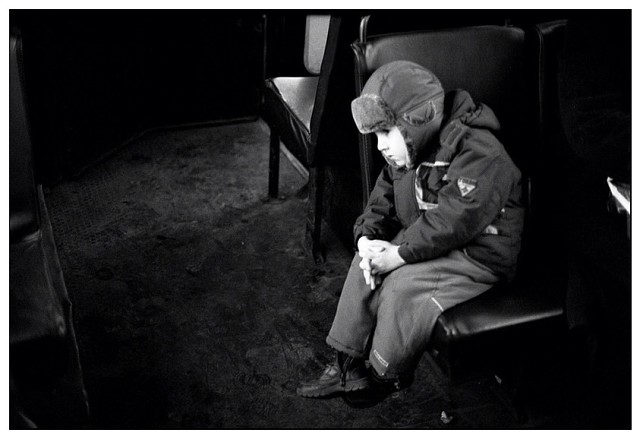 МОЖЕТ МНЕ УМЕРЕТЬ, БАБУШКА? Ребёнок сказал это тихо, в полголоса, но бабушка, которая разговаривала по телефону с его мамой, услышала, бросила трубку, повернулась к нему. По его щекам текли крупные, как горошины слёзы... - Что ты, что ты такое говоришь, Русик? - обняла его, прижала к себе. А он, захлёбываясь от рыданий, прерывисто говорил: "Я всем мешаю... ты только не отдавай меня в интернат, не отдавай, бабушка, я тебя умоляю... мама не берёт, и папа не хочет... а тебе в больницу надо, я же слышал... ты маме говорила... спрашивала, куда меня деть? Может мне лучше умереть, бабушка?!" Счастливое детство Русланчика, восьмилетнего мальчика, продолжалось аж четыре года! Тогда он жил с мамой и папой, ему было хорошо, весело, его водили в парк, в цирк, в кукольный театр, покупали ему игрушки, и любили! Папа сажал его на свои плечи и бегал с ним по комнате, а он так счастливо смеялся... Он всё это помнит и сейчас. Сейчас, когда он так давно не видел ни маму, ни папу... Потом папа потерял работу, и Русланчик помнит, как мама с папой ссорились, что нет денег. А он так переживал... заглядывал к ним в глаза, брал их мизинчики в свои маленькие ручки и просил: "Помиритесь, пожалуйста!" Он и сейчас не понимает, почему же они не помирились окончательно? Однажды, мама забрала его из детского садика, и сказала, что теперь они будут жить у бабушки, её мамы, а папа будет жить у своих родителей, потому, что платить за квартиру нет денег. - А папа будет к нам приходить? - вопросительно глядя маме в глаза, спросил Русик. - Не волнуйся, конечно, будет. И он успокоился. Поначалу папа приходил, брал Русланчика и вёз его к своим родителям, там ему были очень рады. А иногда они вместе ходили на детскую площадку, и папа сидел на скамеечке, пока Русик играл с другими детьми. А однажды, папа привёл его в тир. Как ему там понравилось! А как папа здорово стрелял! Русик хлопал в ладоши, и тоже получил маленький приз - шоколадку в форме рыбки... А потом папа стал приходить всё реже и реже... - Папа, приходи почаще, я так по тебе скучаю... - Я работаю, сынок, иногда и в выходные тоже, у меня совсем времени нет, но я постараюсь. Так прошёл год... Русланчика отдали на пятидневку, потому, что мама нашла себе другую работу, где-то далеко, а бабушка тоже работала, и они не успевали забрать его вовремя. Вот с этого самого дня, когда его впервые вечером не забрали домой, окончательно кончилось его счастливое детство. Бывало, что он оставался на ночь один в группе, и ночная нянечка сетовала, что вынуждена сидеть ночь из-за него одного... а он тихо плакал в подушку... Как-то раз, мама познакомила его с дядей Петей, и они друг-другу не понравились. Дядя Петя всё время смотрел на часы, и торопил маму: "Идём скорее, мы опаздываем", а на него даже не смотрел. И они ушли... С тех пор он маму видел очень редко, а потом она переехала к дяде Пете. Русик остался у бабушки, как ему объяснили, потому, что детский садик близко от бабушкиного дома. А папа тоже вскоре женился... Его родители переехали жить в деревню, и оставили папе квартиру. Теперь этих бабушку и дедушку Русик вообще не видел. Тётя Света, папина новая жена, ждала ребёнка. Своего ребёнка, а Русик был чужой... Иногда, мама приходила в гости, и посидев с ним и с бабушкой, оставляла деньги и уходила. А ему так хотелось с ней погулять... Папа брал к себе, они вместе смотрели мультики и ещё какие-то передачи. Папа научил его играть в шашки, и Русик даже дважды выиграл! А потом тётя Света родила мальчика, и визиты к папе прекратились, чтобы он не принёс в дом какую-то инфекцию из детского сада. А у мамы родилась девочка. Теперь бабушка с Русланчиком ездили по выходным к маме, бабушка помогала нянчить сестричку, а ему разрешали только издали посмотреть, опять-таки, чтобы малышке не передались какие-то вирусы. И мама была занята малышкой, а не Русиком. Он чувствовал себя лишним, и никому, кроме бабушки, не нужным... С какой завистью он смотрел в детском саду, как за другими детьми приходили и мамы, и папы... В день рождения к нему не приходили дети, бабушка не могла устраивать такие праздники, ну а мама с папой... Мама передавала с бабушкой подарок, а папа приходил в детский сад с подарком. Посидит с Русиком пол часика на площадке, и уходит, говорит, что отпросился с работы... Первого сентября папа пришёл к школе, поздравил сына с поступлением в первый класс, и убежал на работу, а мама не смогла прийти, приболела малышка, и была с ним только бабушка. Русланчика определили в продлёнку, но он не расстраивался, во-первых, потому, что там были многие дети из их класса, а во-вторых, потому, что теперь он ночевал дома. Какое это счастье - ночевать дома! Бабушка всё время предупреждала, что, если он будет учиться плохо, она сдаст его в интернат. Конечно, она его просто пугала, но Русик страшно этого боялся! Уже наученный тем, что ни маме, ни папе он не нужен. И вот теперь он услышал, как бабушка говорит маме по телефону, что ей врач рекомендует лечь на обследование: страшно отекают ноги, нужно определить, это почки или сердце? И ребёнок страшно испугался. Особенно, после того, как бабушка спросила: "Так что будем делать с Русиком?" - Не дай Бог, отдадут в интернат! Вот тогда, он и сказал, задыхаясь от слёз: "Может мне лучше умереть, бабушка?" Так почему, при живых родителях, ребёнок от первого, неудачного брака, становится несчастным? Рекомендовано к утверждениюПедагогический совет ГБУ Саратовской области «Центр психолого-педагогического и медико-социального сопровождения детей» г. Балаково.Протокол заседания №___«___»___________2017г.«Согласовано»Заместитель директора по учебно- воспитательной работе ГБУ Саратовской области «Центр психолого-педагогического и медико-социального сопровождения детей» г. Балаково.___________Е.В. Абрамова«Утверждаю»Директор ГБУ Саратовской области «Центр психолого-педагогического и медико-социального сопровождения детей» г. Балаково.____________Т.А. БузаеваПриказ №____от «___» ____________2017г.Наименование программыАдаптированная основная образовательная программа для детей с ограниченными возможностями здоровья (синдромом Дауна)Разработчики программыВоспитатели: Солодов И. Н., Потапова Е. А., Шишкина О. Н.,психолог Медведева О. А.,учитель – логопед Фируллина В. В., музыкальный руководитель Попонова Н.Г., инструктор по физической культуре Тюсина Н. В. Цели и задачи программыЦель: способствовать систематическому развитию жизненно необходимых навыков для социальной адаптации и возможной дальнейшей интеграции в общество детей с синдромом Дауна.Задачи программы: способствовать развитию и формированию:познавательного интереса и познавательной активности;социальных представлений («Я среди взрослых и сверстников», стремление детей к самостоятельности и укреплении позиции «Я среди детей»);коммуникативного поведения;словесной регуляции (в форме словесного отчета) поведения и деятельности;коммуникативной функции речи (развитие диалогической речи с использованием речевых и неречевых средств коммуникации, развитие монологической речи – рассказ из жизненного опыта, пересказ сказок, коротких рассказов);коррекции речевых нарушений и звукопроизношения;сенсорно-перцептивной способности (преимущественно в структуре различных видов деятельности);познавательной направленности на установление функциональных связей между объектами и явлениями (познавательных установок «Что это?», «Что делает?», «Почему он такой?»;способности к замещению, воображению (в игре, рисовании, в речи);пространственно-временных, величинных и количественных представлений;эстетических предпочтений;произвольных движений (основных, мимических, изобразительных);операционно-технической стороны деятельности (культурно-гигиенических, трудовых, графо-моторных навыков: зрительно-двигательной координации, опережающих движений глаз и т.п.);сенсорно-двигательных координаций;игровых навыков в процессе сюжетно-ролевых, театрализованных игр и игр с правилами;готовности к обучению в школеСроки реализации программы510 часовИсполнители программыВоспитатели: Солодов И. Н., Потапова Е. А., Шишкина О. Н.,психолог Медведева О. А.,учитель – логопед Фируллина В. В., музыкальный руководитель Попонова Н.Г., инструктор по физической культуре Тюсина Н. В.Ожидаемые результаты программыребенок интересуется окружающими предметами и активно действует с ними; эмоционально вовлечен в действия с игрушками и другими предметами; стремится проявлять настойчивость в достижении результата своих действий.ребенок использует специфические,культурно фиксированные предметные действия, знает назначение бытовых предметов (ложки, расчески, карандаша и пр.) и пытается пользоваться ими;ребенок овладевает простейшиминавыками самообслуживания; стремится проявлять самостоятельность в бытовом и игровом поведении;ребенок владеет первоначальными навыками активной речи, формируется пассивный словарь; может выразить, просьбу, с помощью односложных слов, использования жестов, понимает речь взрослых; знает названия окружающих предметов и игрушек;ребенок стремится к общению со взрослыми и активно подражает им в движениях и действиях; появляются игры, в которых он воспроизводит действия взрослого;ребенок проявляет интерес к сверстникам; наблюдает за их действиями и подражает им;ребенок обладает интересом к стихам, песням и сказкам, рассматриванию картинок, стремится двигаться под музыку;эмоционально откликается на различные произведения культуры и искусств;ребенок имеет положительную динамику в развитии крупной моторики; осваивает различные виды движения (бег, лазанье, перешагивание и пр.).Организация контроля реализации программыАдминистративный контрольIЦелевой раздел1Пояснительная записка61.1Цели и задачи деятельности Центра ППМС по реализации Программы81.2Принципы и подходы к формированию Программы91.3Значимые характеристики, в том числе характеристики особенностей развития детей с синдромом Дауна. 101.4Планируемые результаты освоения Программы (целевые ориентиры)11IIСодержательный раздел2.1Организация коррекционной работы232.2Часть, формируемая участниками образовательных отношений27IIIОрганизационный раздел3.1Материально-техническое обеспечение Программы303.2Организация режима пребывания детей в Центре ППМС. Режим дня313.3Организация предметно-пространственной среды.34Приложение 137Приложение 240Приложение 346Программно – методическое обеспечение48НавыкиОборудованиеАккуратно помещает и достает предметыИспользует указательный и большое пальцы для пинцетного захватаПоявляется вращение запястьемИспользуя ладонный захват, держит мелок, рабочий конец которого направлен к мизинцу. Чиркает мелком по бумагеИспользуя ладонный захват, держит мелок рабочим концом к большому пальцу. Раскрашивает, рисует линии и округлые формыНачинает чаще использовать одну руку в качестве ведущейПоявляются изолированные движения пальцев при манипуляции объектамиРисуя, может держать карандаш или мелок щепотьюПирамидки, доска с колышками Мелкие предметы, пазлыМожно предлагать малышу подставлять ладони под струю воды, ловить мячик, подставляя ладониМелки, толстые карандашиМелки, пастель, фломастерыЗанятия, требующие координации. К примеру, отрывать кусочки бумаги, пластилина, игры с простыми сборными игрушкамиИгры, в процессе которых надо отрывать маленькие кусочки ваты, пластилина. Перелистывание страниц, пальчиковые куклы, ножницы Мелки, карандаши, ручки№Образовательная областьОбразовательная деятельностьколичество часовколичество часов№Образовательная областьОбразовательная деятельностьв неделюв год1Речевое развитиеРазвитие речи2722Социально – коммуникативное развитиеСамообслуживание, социальные навыки; 1392Социально – коммуникативное развитиеОбучение игре1393Познавательное развитиеСенсорное воспитание2784Познавательное развитиеРазвитие познавательно – исследовательской деятельности 2745Художественно – эстетическое развитиеМузыкальная деятельность 1376Художественно – эстетическое развитиеХудожественное творчество: рисование 1316Художественно – эстетическое развитиелепка/аппликация (чередуются через неделю)1327Физическое развитиеФизкультурное занятие3108Всего:Всего:Всего:15510Дни недели1 половина дня1 половина дня2 половина дня2 половина дняДни неделиОбразовательная деятельностьВремяОбразовательная деятельностьВремяПонедельник1.Социально – коммуникативное развитие(Самообслуживание, социальные навыки)2.  Физическое развитие(Физкультурное занятие)9.00 – 9.209.30 – 9.501.Художественно – эстетическое развитие(лепка /аппликация) чередуются через неделю)16.00 –16.20Вторник1.Познавательное развитие(Развитие познавательно – исследовательской деятельности)2.Художественно – эстетическое развитие (Музыкальная деятельность)9.00 – 9.209.30 – 9.501.Речевое развитие(развитие речи)16.00 –16.20Среда1.Познавательное развитие(Сенсорное развитие)2. Физическое развитие(Физкультурное занятие на улице)9.00 – 9.209.30 – 9.501.Социально – коммуникативное развитие(Обучение игре)16.00 –16.20Четверг1.Речевое развитие(развитие речи)2.Художественно – эстетическое развитие(рисование) 9.00 – 9.209.30 – 9.501.Познавательное развитие(Развитие познавательно – исследовательской деятельности)16.00 –16.20Пятница1.Познавательное развитие(Сенсорное развитие)2. Физическое развитие(Физкультурное занятие)9.00 – 9.209.30 – 9.501.Речевое развитие(развитие речи)16.00 –16.20Режимные моментыСредняя группаПодъем7.30Гигиенические процедуры Воспитание культурно-гигиенических навыков.7.30-7.40Утренняя, дыхательная, пальчиковая гимнастика 7.40-7.55Подготовка к завтраку. Воспитание культурно-гигиенических навыков.7.55-8. 10Самостоятельная игровая деятельность.Индивидуально-коррекционная работа.8.10 – 8.30Обучение культуре еды, навыкам самообслуживания8.30-9.00Занятия по программам9.00-9.40Индивидуально-коррекционная работа. Самостоятельная игровая деятельность.9.40 – 10.302-й завтрак Обучение культуре еды, навыкам самообслуживания10.30 - 10.40Подготовка к прогулке. Обучение навыкам самообслуживания.10.40 - 11.00Прогулка Двигательная активность11.00 - 12.25Возвращение с прогулки. Обучение навыкам самообслуживания. Гигиенические процедуры12.25 - 12.40Обед Обучение культуре еды, навыкам самообслуживания12.40-13.00Дневной сон13.30-15.30Минутки бодрости. Коррекционная гимнастика после сна или закаливающие процедуры15.30 – 15.40Прогулка, свободные игры15.40-16.45Возвращение с прогулки. Обучение навыкам самообслуживания. Гигиенические процедуры16.45– 17.00Полдник Обучение культуре еды, навыкам самообслуживания17.00 – 17.15Занятия с узкими специалистами17.15 -17.30Совместная деятельность воспитателя и детей. Индивидуально-коррекционная работа.17.30–19.00Ужин Обучение культуре еды, навыкам самообслуживания19.00-19.15Совместная деятельность воспитателя и детей. Индивидуально-коррекционная работа.19.15-20.10Чтение вслух художественной литературы20.10 -20.30Гигиенические процедуры20.30-21.00Отбой21.00ПомещениеВид деятельностиПроцессФ. И. О. педагогаСенсорная комнатаСенсорное развитиеразвитие мелкой моторики и движений пальцев рук, двигательных и познавательных способностей детей.Солодов И. Н.Кабинет учителя - логопедаРечевое развитиеформирование навыков взаимодействия и понимания обращенной речиФируллина В. В.Музыкальный залХудожествен-но – эстетическое (музыкальная деятельность)развитие интереса к музицированиюПопонова Н. Г.Игровая комната, зона творчестваХудожественно – эстетическое (рисование, лепка, аппликация)развитие мелкой моторикиПотапова Е. А.Физкультурный зал, тренажерный зал, каток, детская спортивная площадкаФизическое развитиеразвитие двигательной активностиТюсина Н. В.Игровая комнатаСоциально – коммуникативное развитиеразвитие навыков самообслуживанияШишкина О. Н.Кабинет психологаПознавательно – исследовательское развитиеформирование процессов мышления Медведева О. А.НавыкиВыполняет с помощью.Вид помощиВыполняет после напоминанияВыполняет самостоятельно1. Ориентируется в игровой комнате2 Ориентируется в помещениях центра3. Умеет сделать выбор игрушки, вида деятельности4. Положительно относится к воспитателям5. Положительно относитсяк другим детям6 Взаимодействие с детьмив игре.• наблюдает за игрой;• играет рядом;• начало совместной игры7. Участие в игре, организованной взрослым:• выделяет начало и конец игры;• принимает правила игры8. Взаимодействие с детьми в деятельности:• выполняет задание, сидяс детьми за общим столом,• участвует в создании коллективных работ9 Понимает последовательность видов деятельностипри постоянной структуре занятия10. Часть времени играет независимо от педагогов и других детей11. Здоровается, прощаетсяПримечанияНавыкиВыполняетс помощью.Вид помощиВыполняет посленапоминанияВыполняетсамостоятельно1. Сосредотачивает внимание на говорящем2. Соблюдает очередность3. Использует в общении невербальные средства4. Использует в общении вербальные средства5. Отвечает на обращенную речь6. Инициирует общениеПримечанияНавыкиВыполняет с помощью. Вид помощиВыполняет после напоминанияВыполняет самостоятельно1 . Концентрирует вниманиена задании2. Выполняет инструкцию, обращенную к группе3. Соблюдает последовательность при выполнении задания4. Проявляет интерес к результату5. Радуется поощрению6. Понимает смысл слов, регулирующих поведение, например: садитесь на стульчики, смотрите, занятие окончено и т. д.ПримечанияНавыкиВыполняет с помощью Вид помощиВыполняет после напоминанияВыполняет самостоятельно1 Передвигается целенаправленно:• смена поз;• ходьба;• преодоление препятствий2. Планирует действия:• выделяет цель;• соблюдает последовательность действий;• понимает, что результатдостигнутПримечанияНавыкиВыполняет с помощью Вид помощиВыполняет после напоминанияВыполняет самостоятельно1. Использует в деятельности: • ладонный захват;• ладонно-пальцевой захват• щепоть;• пальцевой (пинцетный)2. Планирует действия-• выделяет цель;• соблюдает последовательность действий;• понимает, что результат достигнутПримечание. Захваты «щепотью» и «пальцевой» в рисовании используются позже, чем в других видах деятельности, поэтому в графах может быть проставлено две даты, например: 15.03.2002, 07.05 2002 (дата рисования).Примечание. Захваты «щепотью» и «пальцевой» в рисовании используются позже, чем в других видах деятельности, поэтому в графах может быть проставлено две даты, например: 15.03.2002, 07.05 2002 (дата рисования).Примечание. Захваты «щепотью» и «пальцевой» в рисовании используются позже, чем в других видах деятельности, поэтому в графах может быть проставлено две даты, например: 15.03.2002, 07.05 2002 (дата рисования).Примечание. Захваты «щепотью» и «пальцевой» в рисовании используются позже, чем в других видах деятельности, поэтому в графах может быть проставлено две даты, например: 15.03.2002, 07.05 2002 (дата рисования).НавыкиВыполняет с помощью. Вид помощиВыполняет после напоминанияВыполняет самостоятельно1 Еда• Ест твердую пищу руками• Ест ложкой вязкую пищу• Ест ложкой жидкую пищу• Ест вилкой2. Питье• Пьет из чашки• Наливает питье в чашку3. Одевание и раздевание• Снимает одежду• Надевает простую одежду4. Гигиена тела• Моет руки• Моет лицо• Чистит зубы5. Пользование туалетом• Сидит на горшке• Просится на горшокПримечания Примечания Примечания Примечания 